แบบขอยืมวัสดุ คุรุภัณฑ์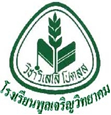 ที่......................................................วันที่...............เดือน...............................พ.ศ................เรื่อง  ขอยืมวัสดุ ครุภัณฑ์ของโรงเรียนเรียน  ผู้อำนวยการโรงเรียนพูลเจริญวิทยาคมข้าพเจ้า นาย/นาง/นางสาว..........................................................................................ตำแหน่ง..............................ที่อยู่......................................................................................................เบอร์โทรศัพท์...........................................................ขอยืมวัสดุ/อุปกรณ์ ดังนี้.....................................................................................................................................................................................................................................................................................................................................................เพื่อ........................................................................................................................................................................................กำหนดระยะเวลา........................วัน  วันที่.......................เดือน..........................................พ.ศ. ............................จะคืนวันที่.........................................เดือน.....................................พ.ศ. .............................................ยินดีชำระเงินค่าบำรุงตามที่สถานศึกษากำหนด...........................................................บาท ข้าพเจ้าได้ทราบกฎเกณฑ์และเงื่อนไขการยืมวัสดุ ครุภัณฑ์แล้ว  และจะปฏิบัติตามระเบียบของทางราชการ หากชำรุดหรือเสียหาย ยินดีชดใช้ให้ทุกประการ           ลงชื่อ........................................................ผู้ขอยืม                 (………………………………………………….)…………………………………………………………………………………………………………………………………………………………………………………………………………………………………………………………………………..	เรียน ผู้อำนวยการโรงเรียนพูลเจริญวิทยาคม				ความคิดเห็นของหัวหน้าสถานศึกษา	.......................................................................				.........................................................................................................	.......................................................................				...............................................................................	.......................................................................				..........................................................................................................	ลงชื่อ..............................................................				ลงชื่อ..............................................................                     (…………………………………………………………………………)				                (นางสุภาพร  รัตน์น้อย)  รองผู้อำนวยการกลุ่มบริหารทั่วไป					    ผู้อำนวยการโรงเรียนพูลเจริญวิทยาคม